Аналитические материалы по дополнительной общеобразовательной общеразвивающей программе «Я – Лидер!» за 2020-2021 учебный год.1.Динамика результативности реализации ДООП «Я-Лидер!»1.1. Дополнительная общеобразовательная общеразвивающая программа «Я – Лидер!» была введена в 2020-2021 учебном году как экспериментальная дистанционная программа. Для отслеживания эффективности обучающихся по данной программе используются данные индивидуальных карт, разработанных самими обучающимся. В процессе разработки критериев оценивания учитывалось мнение детей при ответе на вопрос: «Какими качествами на Ваш взгляд, должен обладать лидер?» 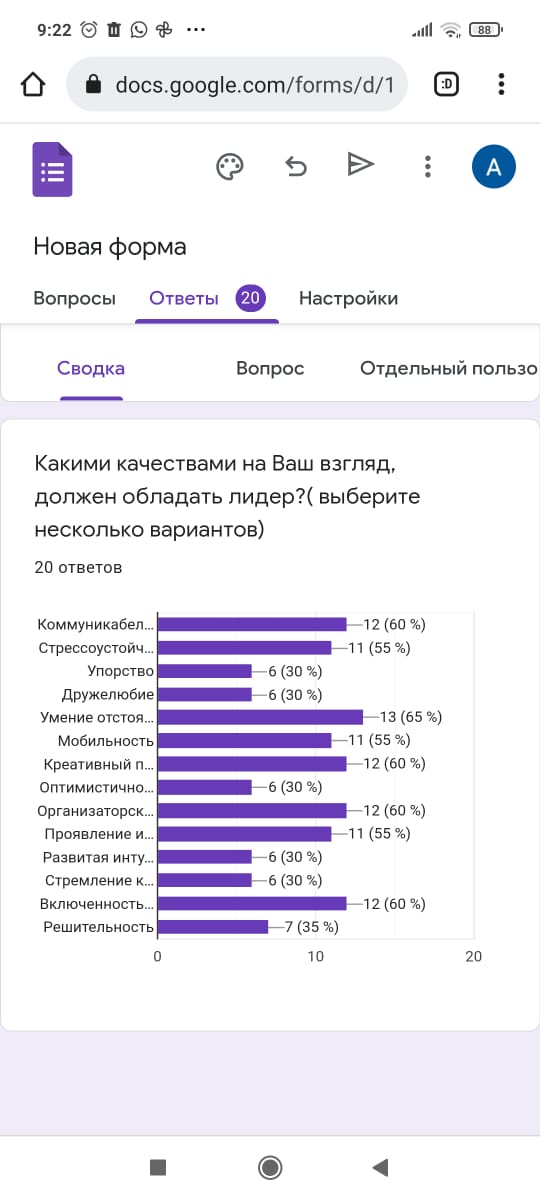 1.2. По результатам предыдущего года была проведена диагностика результативности программы. Уровень развития лидерских качеств школьников старших классов определяется проведением трех диагностик: входной, промежуточной, и итоговой. На диаграммах представлены данные мониторинга на основе карт индивидуальных достижений обучающихся по дополнительной общеобразовательной общеразвивающей программе «Я – Лидер!»:1)Проявление инициативы:2) Развитие организаторских способностей:3) Степень включенности в деятельность:4)Креативный подход5) Умение отстоять свою точку зрения6) Мобильность7) Стрессоустойчивость
8) КоммуникабельностьИсходя из параметров диаграмм каждого критерия, видно, что показатели стали увеличиваться это положительно влияет на динамику в результате реализации программы. Помимо образовательной части программы, значительный вклад внесли конкурсы «Лидер XXI века» и «Лига ораторов», которые являются одной из форм промежуточного контроля. Такого рода конкурсы позволяют сосредоточиться и показать все, на что ты способен, что очень важно при формировании личности школьника-лидера. В результате обучения по дополнительной общеобразовательной общеразвивающей программе «Я –Лидер!» за 2020-2021 учебный год были достигнуты следующие результаты:- в муниципальном этапе конкурса «Лидер XXI века» приняло участие 17 участников, практически со всех школ Курского округа. Победителями и призерами в двух возрастных категориях стали ребята, обучающиеся по ДООП «Я – Лидер!».https://www.instagram.com/p/CMm67Y7DeVc/?utm_medium=copy_link https://www.instagram.com/p/CMmMJpsLW5N/?utm_medium=copy_link  Ребята, занявшие первые места, представляли Курский округ на региональном этапе конкурса, где также были отмечены и в дальнейшем были приглашены на другие краевые мероприятия;https://www.instagram.com/p/CNJsyzprPIS/?utm_medium=copy_link - обучающиеся инициировали в своих школах более 45 мероприятий разных направленностей, о чем свидетельствуют статьи в социальных сетях их школ;- написано более 24 социальных проектов разных направленностей, большая часть из которых были реализованы при поддержке руководством школ и другими организациями.В нынешнем учебном году также имеются первые результаты:- проявив инициативу, обучающиеся создали публичную страницу в социальной сети Instagram под названием «Лидеры УСУ». Ведением, оформлением и написанием контента занимаются сами ребята, консультируясь со своим педагогом – наставником.Ссылка на страницу: https://instagram.com/leaders_usu?utm_medium=copy_link 